                 PROGRAMME    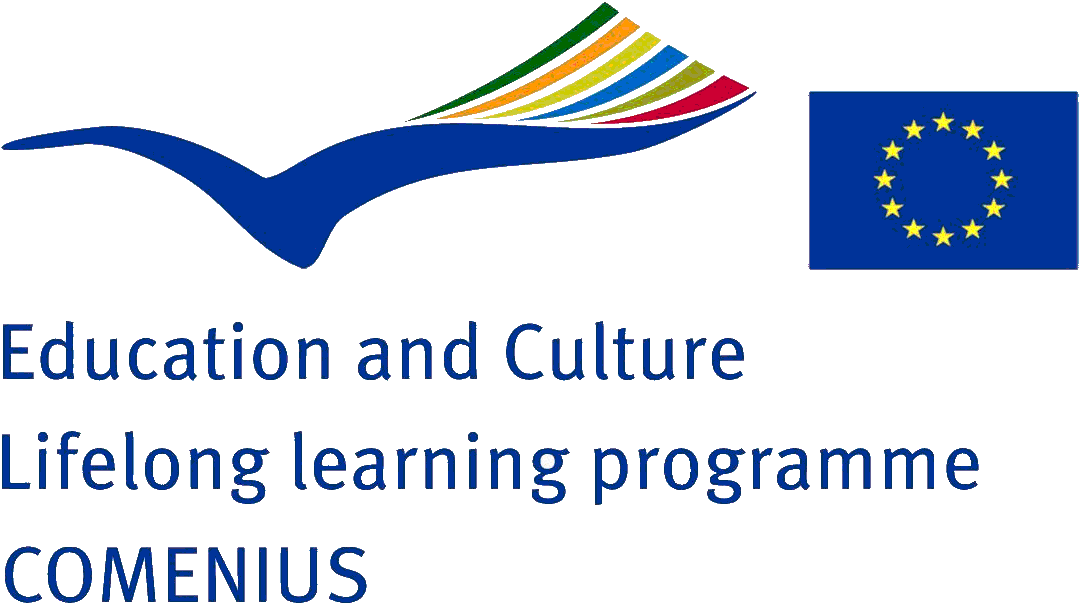                                                           ZA NASTAVNIKE               NATIONAL PARKS OF EUROPE                  26.2. – 2.3.2013.                Osijek, Hrvatska                 PROGRAMME                                                               ZA UČENIKE               NATIONAL PARKS OF EUROPE                  26.2. – 2.3.2013.                Osijek, HrvatskaDateDateTimeEventEventPrice26.2.2013.26.2.2013.---DolazakDolazak27.2.2013.27.2.2013.08:15Susret s nastavnicima ispred Hotela Central (dočekat će Tomislav Stantić, dipl.ing.građ.)Susret s nastavnicima ispred Hotela Central (dočekat će Tomislav Stantić, dipl.ing.građ.)27.2.2013.27.2.2013.08:50Okupljanje u holu školeOkupljanje u holu škole27.2.2013.27.2.2013.09:00Otvaranje susreta (kulturni program)Otvaranje susreta (kulturni program)27.2.2013.27.2.2013.09:40Piće dobrodošlice, susret s dogradonačelnicom grada Osijeka (učionica 36/prizemlje)Piće dobrodošlice, susret s dogradonačelnicom grada Osijeka (učionica 36/prizemlje)27.2.2013.27.2.2013.10:15Razgledavanje školeRazgledavanje škole27.2.2013.27.2.2013.11:00Pauza za kavuPauza za kavu27.2.2013.27.2.2013.11:15Radni dio susreta (MMC)Radni dio susreta (MMC)27.2.2013.27.2.2013.12:45Zajedničko fotografiranjeZajedničko fotografiranje27.2.2013.27.2.2013.13:00Domjenak u školiDomjenak u školi27.2.2013.27.2.2013.14:30Razgledavanje gradaRazgledavanje grada27.2.2013.27.2.2013.19:00Odlazak kućamaOdlazak kućama28.2. 2013.09:0009:00Prezentacije (učionica 2/prizemlje – Dilatacija A)Prezentacije (učionica 2/prizemlje – Dilatacija A)28.2. 2013.11:1511:15Odlazak u Vukovar (simbol hrvatske neovisnosti) – obilazak gradaOdlazak u Vukovar (simbol hrvatske neovisnosti) – obilazak grada28.2. 2013.16:0016:00Ručak (Vrške) i odlazak u OsijekRučak (Vrške) i odlazak u Osijek100 k28.2. 2013.   21:00   21:00Izlazak i druženjeIzlazak i druženje28.2. 2013.1.3.2013.1.3.2013.09:3009:30Odlazak u etno selo Karanac/razgledavanje30 k1.3.2013.1.3.2013.11:0011:00Edukativno-ekološke radionice za učenike i nastavnike (Karanac) – voditeljice: Lidija Brod, prof. i Sanja Kotal, prof. 1.3.2013.1.3.2013.14:3014:30Ručak u Karancu130 k1.3.2013.1.3.2013.1.3.2013.1.3.2013.20:0020:00Svečana večera zatvaranja za nastavnike (Kompa)150 k2.3.2013.2.3.2013.------OdlazakDateTimeEvent26.2.2013.---Dolazak27.2.2013.08:45Okupljanje u holu škole27.2.2013.09:00Otvaranje susreta (kulturni program)27.2.2013.10:00Radionica za učenike (učionica 12/prvi kat)– voditeljice: Đurđa Varzić - Pavković, prof. i Slađana Pandžić, prof.27.2.2013.12:45Zajedničko fotografiranje27.2.2013.13:00Domjenak u školi27.2.2013.14:30Razgledavanje grada (profesionalni vodič)27.2.2013.19:00Odlazak kućama28.2.2013.09:00Prezentacije (učionica 2/prizemlje – Dilatacija A)28.2.2013.11:15Odlazak u Vukovar (simbol hrvatske neovisnosti) – obilazak grada28.2.2013.16:00Ručak (Vrške) i odlazak u Osijek28.2.2013.   19:00Izlazak – po dogovoru s domaćinima28.2.2013.   23:00Odlazak kućama 1.3.2013.09:30Odlazak u etno selo Karanac/razgledavanje1.3.2013.11:00Edukativno-ekološke radionice za učenike i nastavnike (Karanac)– voditeljice: Lidija Brod, prof. i Sanja Kotal, prof.1.3.2013.14:30Ručak u Karancu1.3.2013.15:30Odlazak kućama1.3.2013.2.3.2013.---Odlazak kućama